The Coronavirus Has Closed More Than 25 Local Newsrooms Across AmericaIn many places, it started with a cut in print days. Furloughs. Layoffs. Just to get through the crisis, newsroom leaders told readers. In some places, none of it was enough. Now, small newsrooms around the country, often more than 100 years old, often the only news source in those places, are closing under the weight of the coronavirus.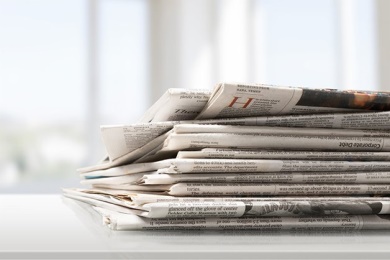 Poynter 5.20.20https://www.poynter.org/locally/2020/the-coronavirus-has-closed-more-than-25-local-newsrooms-across-america-and-counting/?utm_source=Daily+Lab+email+list&utm_campaign=1aa699e42c-dailylabemail3&utm_medium=email&utm_term=0_d68264fd5e-1aa699e42c-396123901 Image credit:https://amppob.com/wp-content/uploads/2018/08/newspapers.jpg 